EL AJEDREZ COMO HERRAMIENTA EDUCATIVA Y APLICACIÓN DE ESTRATEGIAS VIRTUALES PARA EL APRENDIZAJE DEL DEPORTE CIENCIA EN SALADOBLANCO HUILA.PROYECTO SOCIAL 2019LÍDER DEL PROYECTO: ESP JULIO ALFONSO ARIZA PINEDAINSTITUCIÓN EDUCATIVA MISAEL PASTRANA BORREROSALADOBLANCO – HUILA2019ACTIVIDADES DESARROLLADASEl fin de este proyecto consiste en desarrollar actividades deportivas del ajedrez mediante la enseñanza del juego y del reglamento en el municipio de Saladoblanco.Para el desarrollo de esta meta, se desarrollaron las siguientes actividades:Se redactó y se entregó el proyecto denominado: EL AJEDREZ COMO HERRAMIENTA EDUCATIVA Y APLICACIÓN DE ESTRATEGIAS VIRTUALES PARA EL APRENDIZAJE DEL DEPORTE CIENCIA EN SALADOBLANCO HUILA.La I.E nos suministró 20 tableros de ajedrez y 50 sillas cuya gestión fue realizada por la Rectora Alba Luz Ortega Peña Recibimos en préstamo 44 tableros, 4 relojes de la alcaldía municipalAdecuamos un aula en el colegio antiguo para practicar ajedrezSe han utilizado espacios como la finca municipal, el parque principal, el  salón B3 del bloque de estudiantes, y el colegio antiguo para realizar y fomentar el deporte del ajedrezSensibilización y motivación sobre la práctica del ajedrez. Esto se hizo con el fin de que las personas acudieran al encuentro de ajedrez, se buscó la manera de llamar la atención para esto se realizaron carteles con frases alusivas e Impactantes. Los carteles se colocaron en varios puntos estratégicos del municipio de Saladoblanco, además de esto se hicieron unos carteles con imágenes que representaban las piezas del ajedrez.Se hace aseo en los sitios donde practicamos ajedrezSe realiza un torneo  de todos contra todosSe realizó un cine foro sobre la película: 1- La Reina de Katwe, sobre Phiona MutesiSe está entrenando con miras a participar en la jornada intramural para elegir a los campeones de ajedrez por categoría en las Competencias de Supérate Se gestionó para que la empresa Cootransaladeña donara cinco relojes al club de Ajedrez de Saladoblanco HuilaSe realiza la gestión para que la Liga de ajedrez del Huila reconozca al Club de Ajedrez de Saladoblanco HuilaSe gestiona ante la Alcaldía municipal para que asignen recursos para la orden de pago que debe pagar por el año 2019 el club de Ajedrez de Saladoblanco Huila ante la Liga de ajedrez del Huila para formalizar el reconocimiento deportivo y poder participar en competencias del orden Departamental y Nacional Se realiza un partido de balonmano para mantener en buen estado físico a los ajedrecistas e inculcar la actividad físicaSe participa en el evento de inauguración de los juegos intramurales de nuestra instituciónSe trabaja con las siguientes páginas Web :  https://chess24.com/es; https://lichess.org; https://www.chess.com; además de la páginas web mencionadas anteriormente, también trabajaremos con el programa ChessBase 10; el blog; https://educacionehistoriasbandolerasdeefraingonzalez.wordpress.com; y el grupo de whatsapp que dirigimos en la Institución dedicada al ajedrez, los cuales son espacios en que se pueden producir interacciones para mejorar nuestras prácticas de ajedrez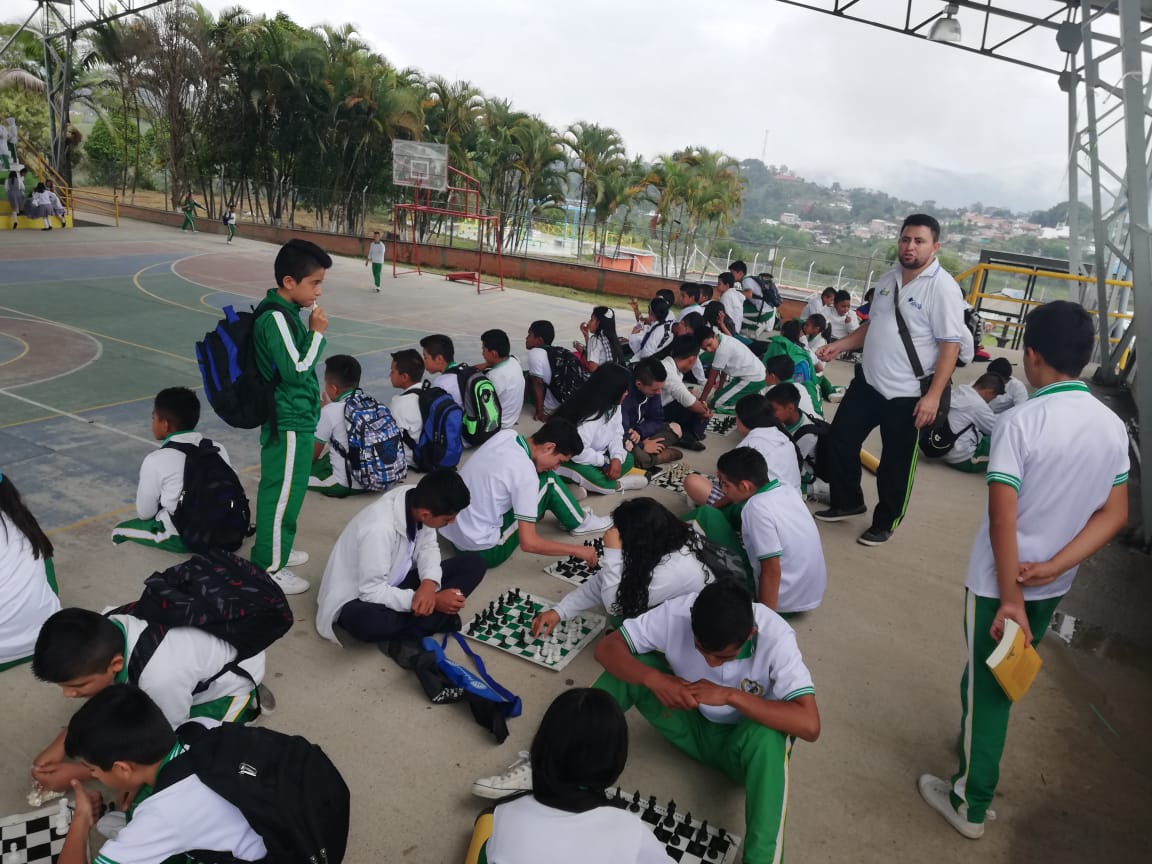 Se ha realizado la enseñanza del ajedrez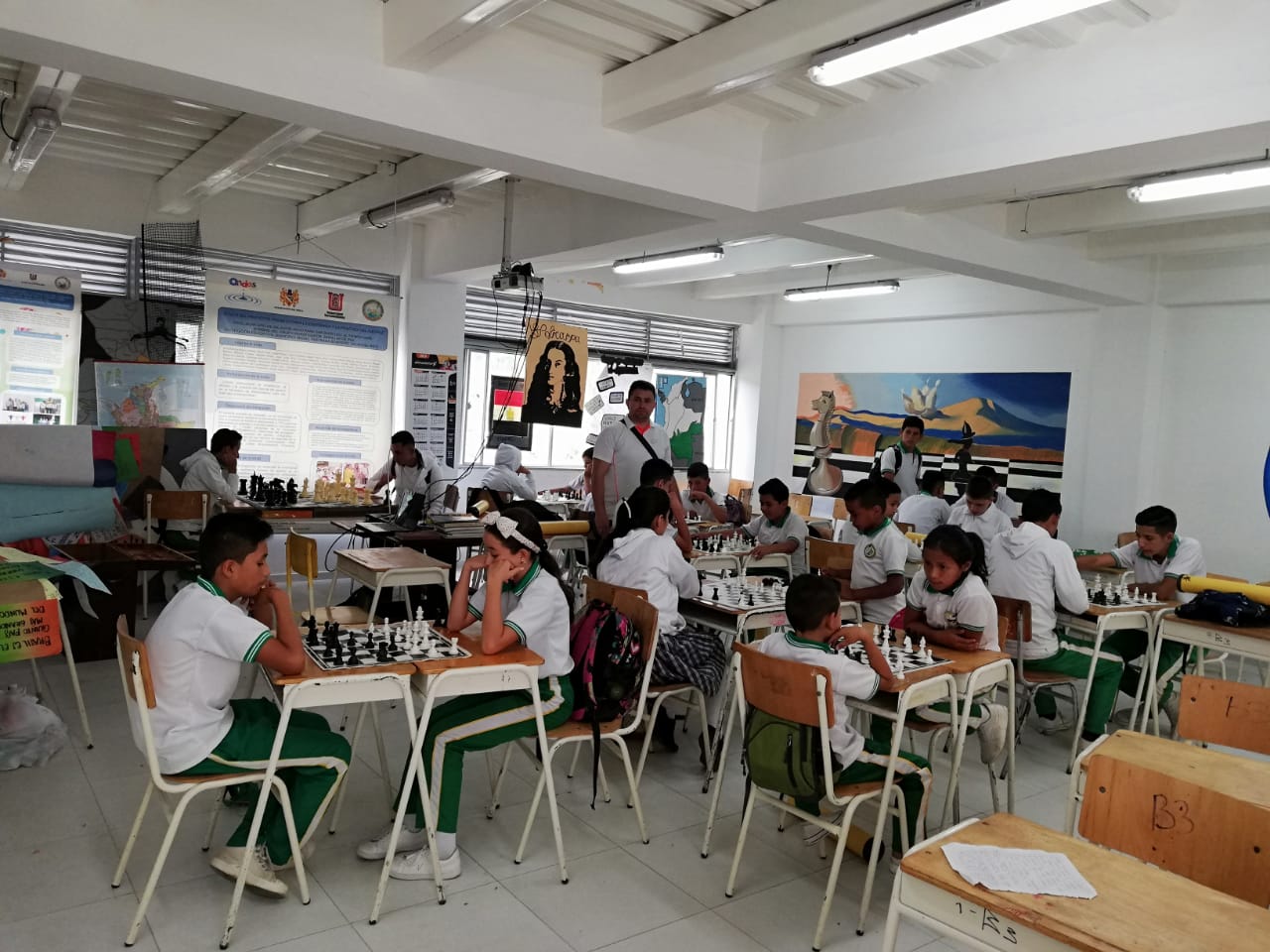 -Inicio y elaboración de pancartas del trabajo social."El ajedrez es pasión"; "te invito a una partida, pero que sea de ajedrez"El trabajo social se inició con la elaboración de pancartas y carteles con frases llamativas en las cuales se incentivará y motivará a los ciudadanos de Saladoblanco y estudiantes del colegio Misael pastrana Borrero a la práctica del deporte de ajedrez como una herramienta educativa Una vez terminado esto, se reunieron tableros y sillas y se dio la inauguración en el salón B3 del segundo piso del Megacolegio  y al aire libre en la Finca Municipal en la hora de receso en el cual los estudiantes se motivaron y participaron en diferentes partidas de ajedrez con compañeros del colegio, también se dieron indicaciones de cómo jugar de los modales adecuados y el respeto que se debía tener los jugadores al empezar la partida. Socializar el reglamento actualizado del ajedrez-Enseñanza del director hacia los Amateur del ajedrez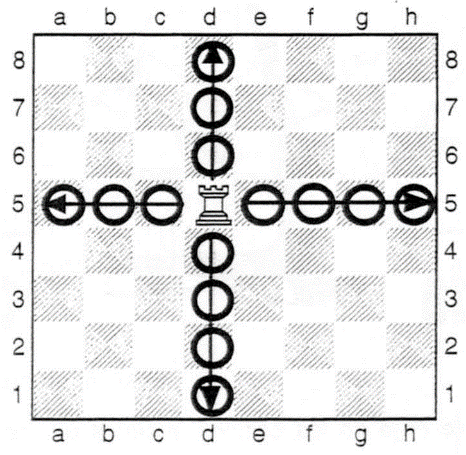 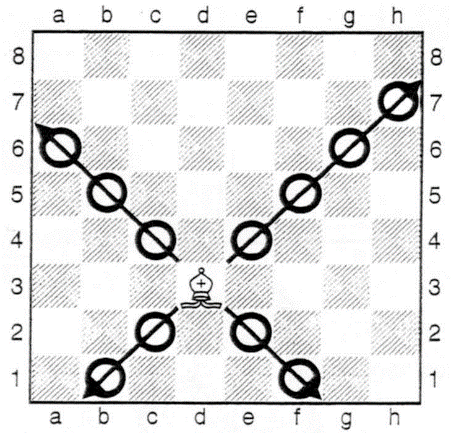 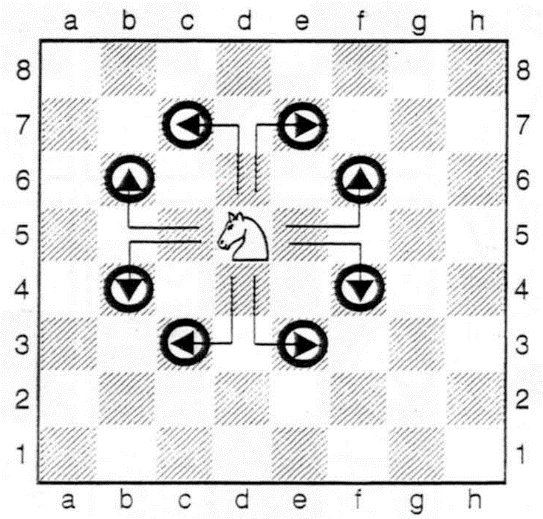 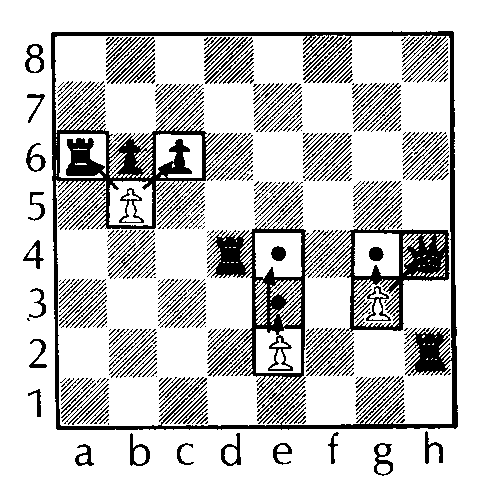 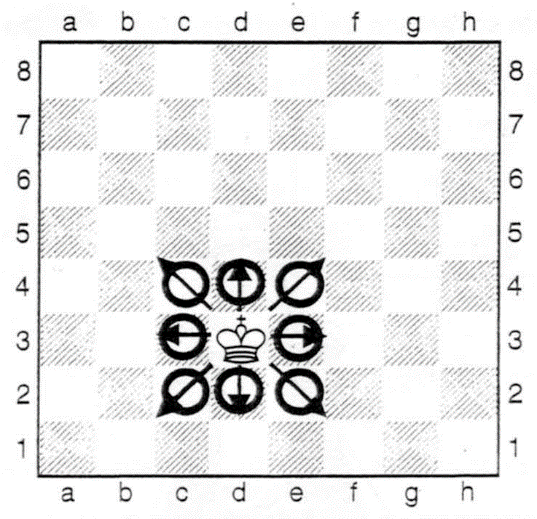 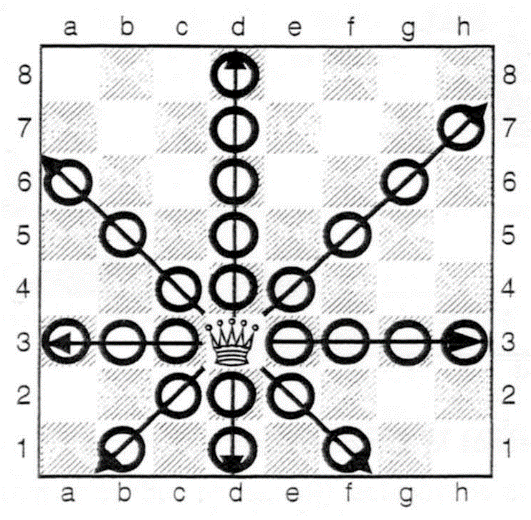 Otro de los temas importantes del ataque es la sobrecarga de las piezas, que no pueden atender a dos cosas a la vez.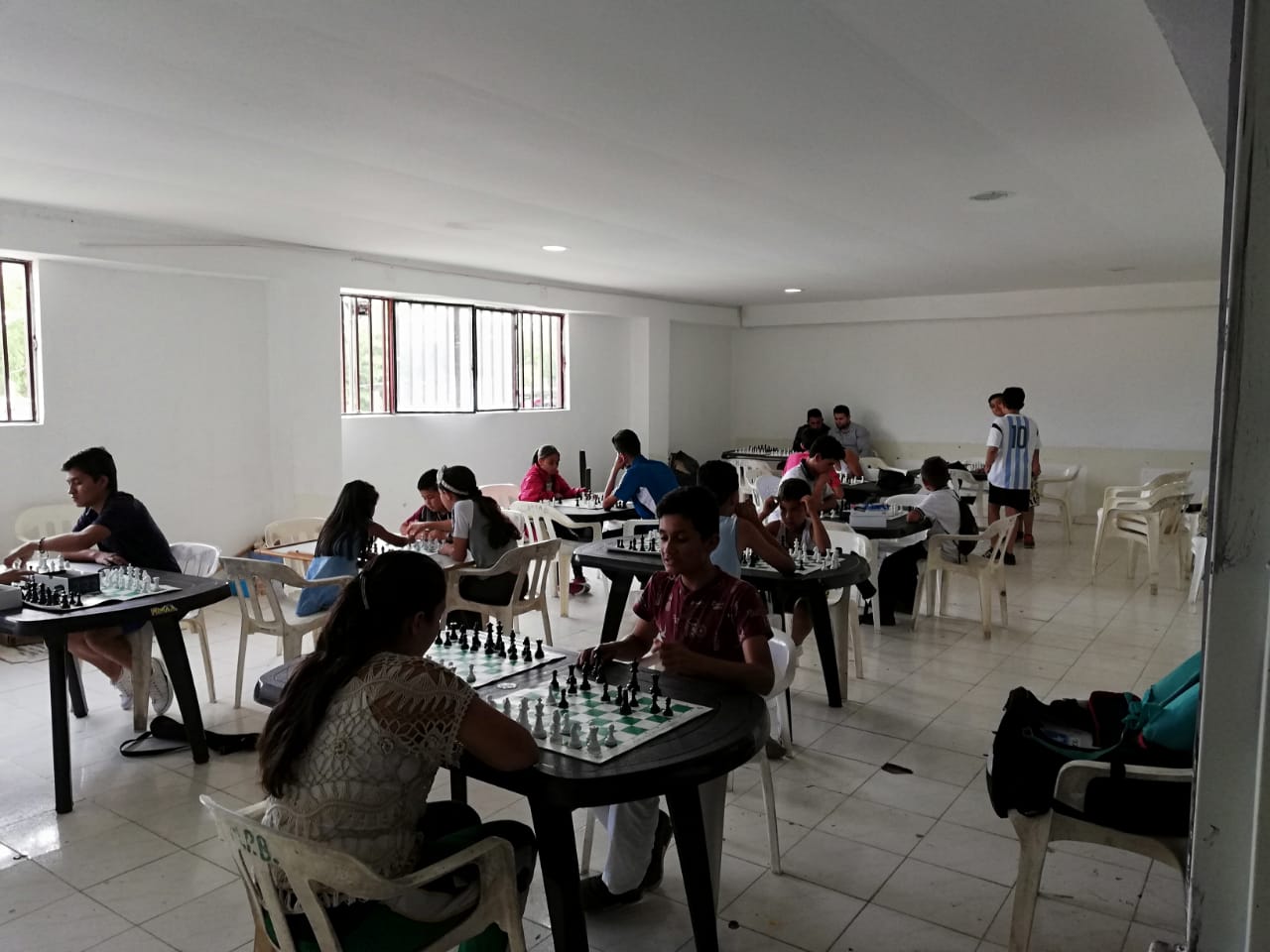 -Los estudiantes aprenden que antes y después de una partida se estrechan la mano.-Los jugadores aprenden a jugar con reloj.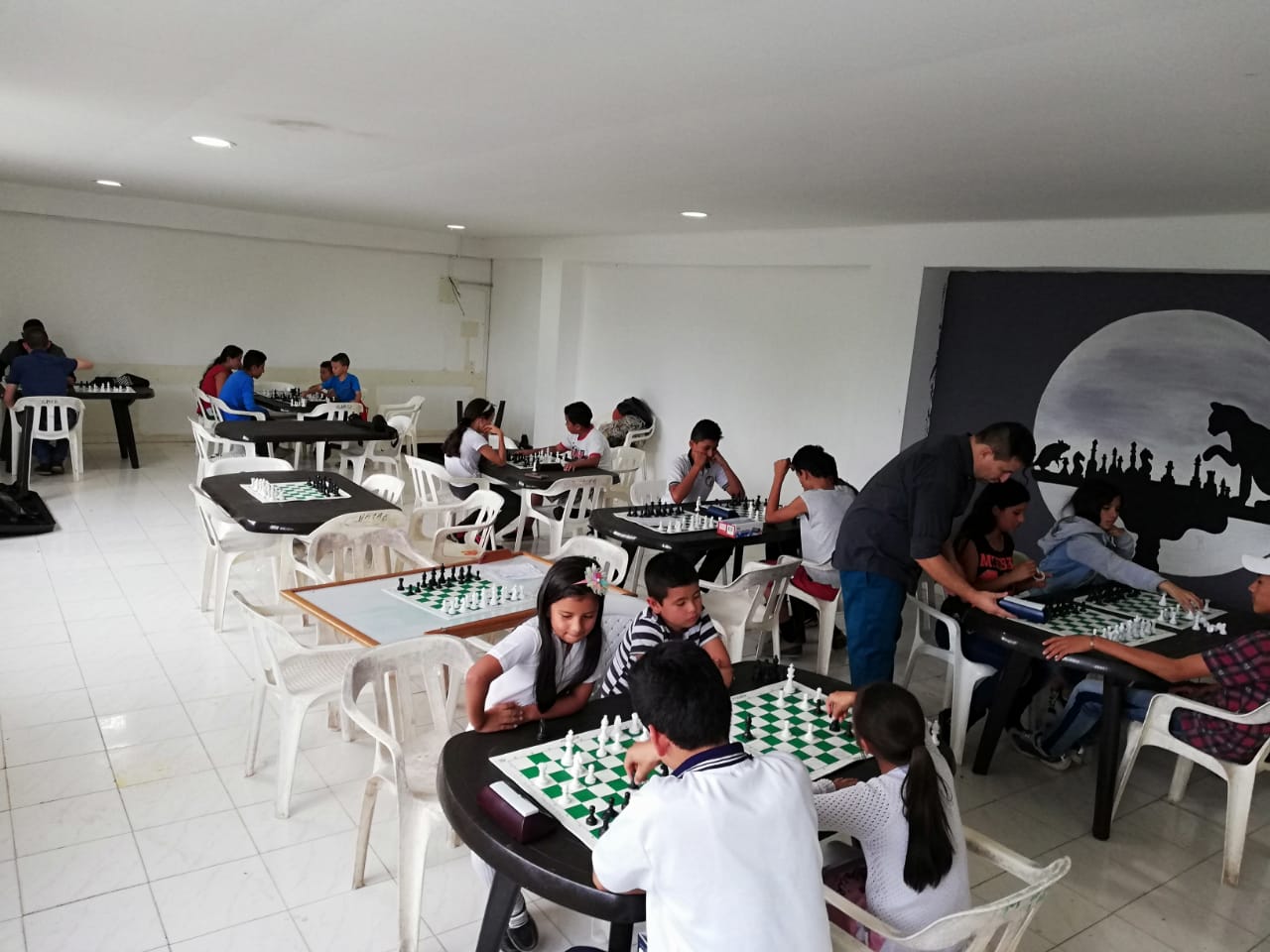 Se propuso jugar al ajedrez con relojes entregados para el desarrollo del trabajo social con el propósito de establecer un límite de tiempo en el que los jugadores vayan adquiriendo más agilidad mental para desarrollar las habilidades de las estrategias y como segundo objetivo recortar el tiempo para determinar el ganador y dar paso otros jugadores.Tablero De Ajedrez 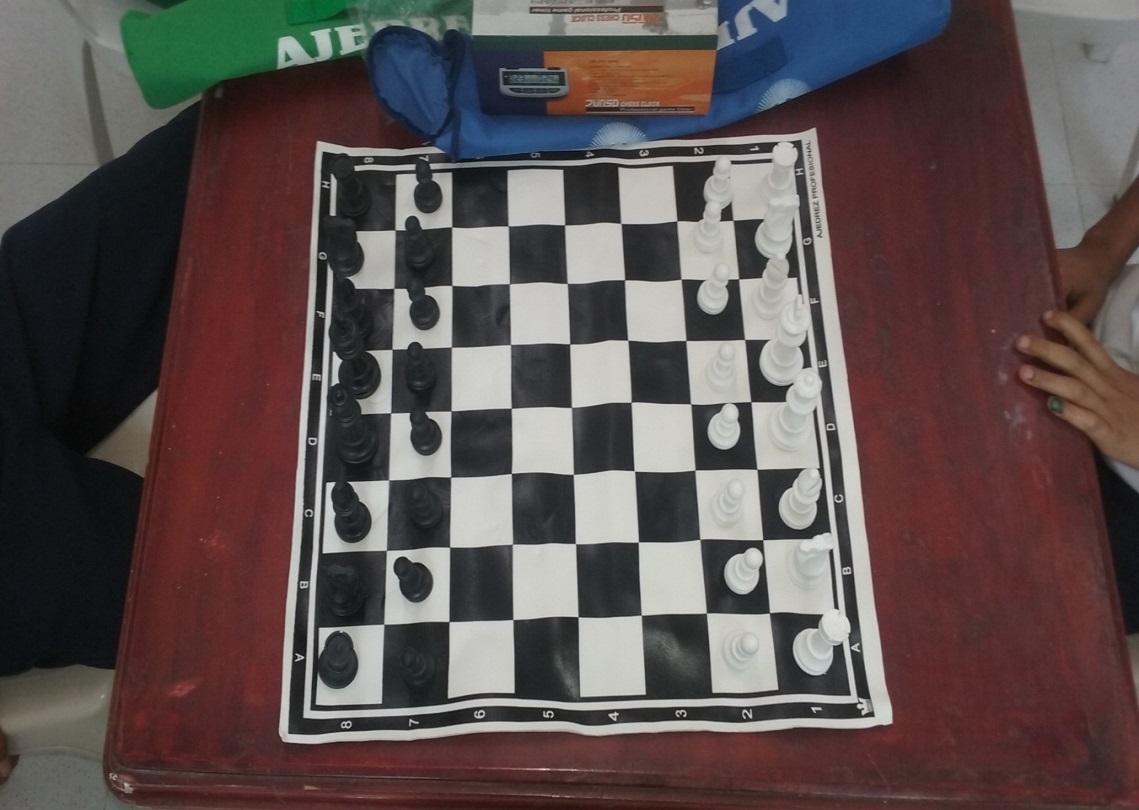 El tablero se organiza de la siguiente manera:Las fichas blancas siempre van a pertenecer en los lados de 1- A, el cuadro blanco siempre va estar al lado derecho del jugador.Blancas -Torres = 1 A Y 1 H-Caballos = 1 B y 1 G- Arfiles =  1C y  1F- Rey = 1 E, Al ser caballero le sede su color a la dama- Reina = 1D- Peones = Estos son ocho ubicados de 2 A hasta 2H Negras -Torres = 8 A Y 8 H-Caballos = 8 B y 8 G- Arfiles =  8 C y  8 F- Rey = 8 E, Al ser caballero le sede su color a la dama- Reina = 8D- Peones = Estos son ocho ubicados de 7 A hasta 7 H COMER AL PASO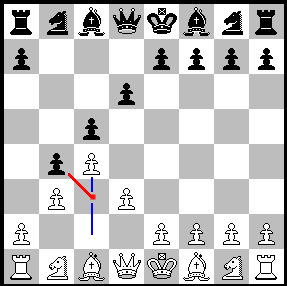 El Peón sólo avanza en línea recta, de cuadro en cuadro. Sólo se puede mover si la casilla delante de él está vacía. Solamente cuando hace su primer movimiento puede avanzar dos (2) casillas.Esta jugada consiste en: Si un peón en su primer movimiento avanza dos cuadros, y al hacerlo queda al lado de un peón contrario (este avance evita la posibilidad del otro peón de capturarlo), ese otro peón tiene la oportunidad de capturar al primero a su paso.La captura debe hacerse inmediatamente después del paso del primer peón, porque luego de otras jugadas, ya no será permitida esta acción.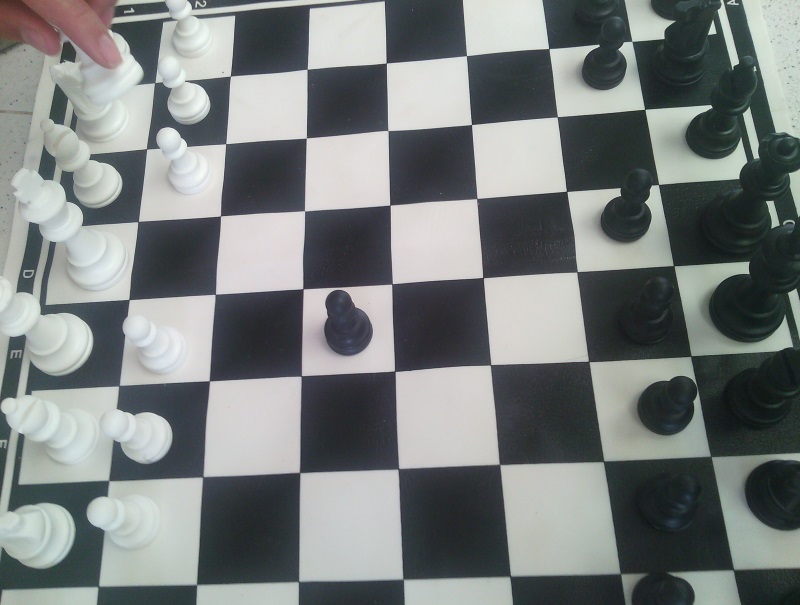 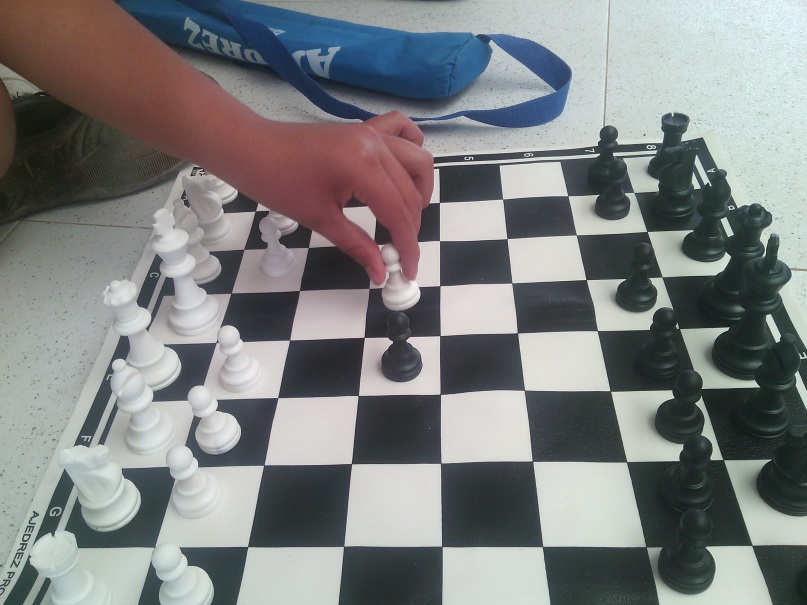 ENRROQUE: Durante este proceso enseñamos a los estudiantes de la institucion educativa Misael Pastrana Borrero hacer el movimiento del enrroque que consiste en :Es un movimiento especial en el juego de ajedrez que involucra al rey y a una de las torres del jugador. Es el único movimiento en el ajedrez en el que un jugador mueve dos piezas a la vez. El enroque consiste en mover el rey dos escaques hacia la torre en la primera fila del jugador, y luego mover la torre al escaque sobre el que el rey ha cruzado.1 El enroque puede hacerse si el rey no ha sido movido previamente, la torre involucrada nunca ha sido movida, los escaques entre el rey y la torre involucrados están desocupados, el rey no está en jaque, y ninguno de los escaques por los que el rey pasará, o quedará, esté bajo ataque obteniendo un buen resultado en el aprendizaje de este movimiento.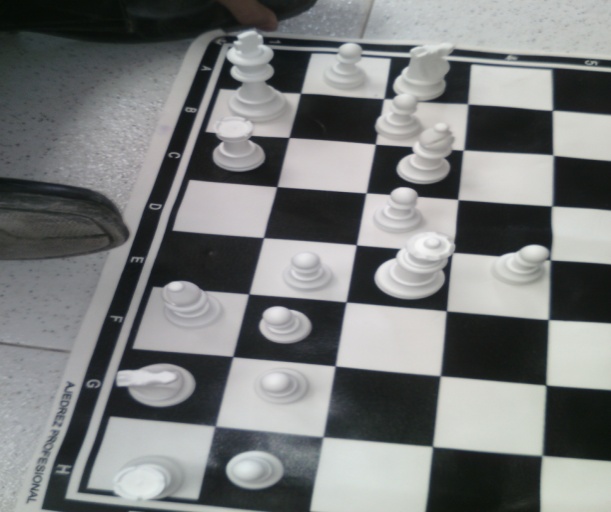 Ilustración 1ENRROQUE CORTO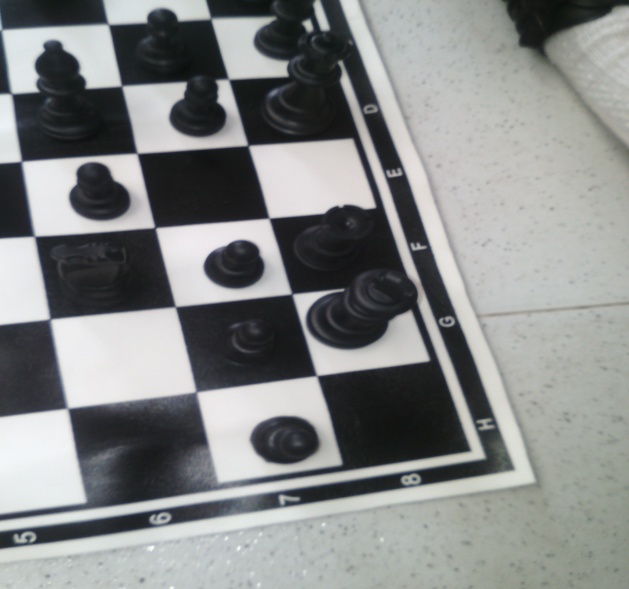 DOBLE ATAQUE DIRECTOUn ataque doble es en el que se amenazan dos piezas a la vez, de forma que al atacante le convenga. El caballo es la mejor pieza para un ataque doble.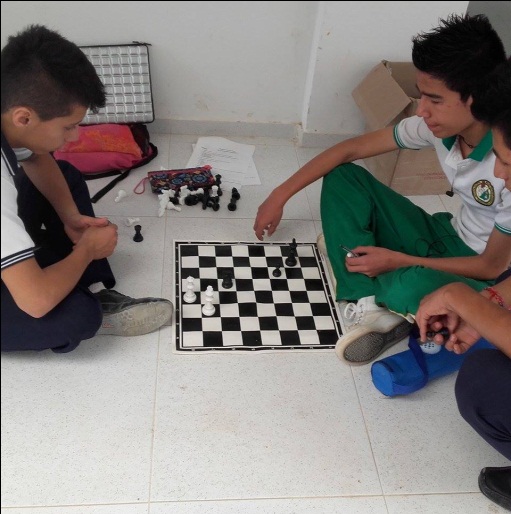 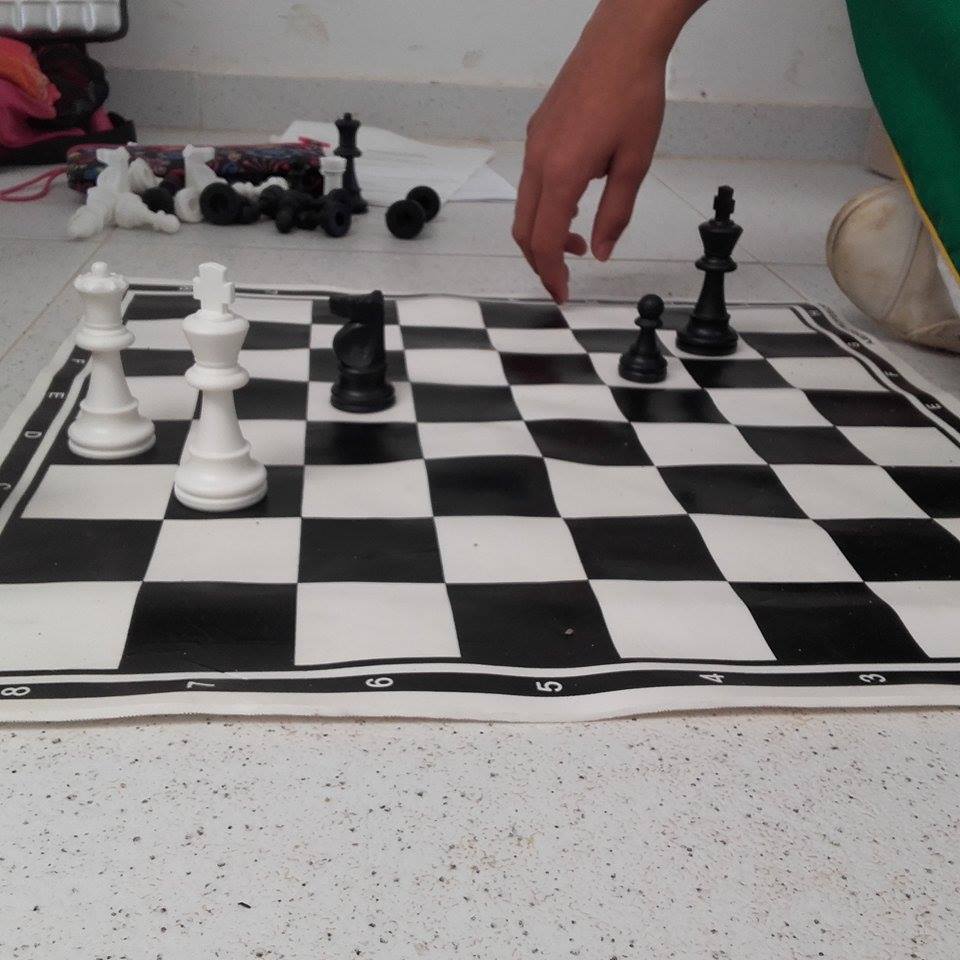 El caballo es el maestro del ataque doble, esta táctica es sencilla pero muy dañina. El caballo ataca al rey y a la dama al mismo tiempo como se puede ver en la imagen del ejemplo.APERTURA  ESPAÑOLA:Los movimientos que debemos realizar para esta partida son:Dominio del centro con los peones.Desarrollo de las piezas menores (alfiles y caballos) orientados hacia el centro.Intentar desarrollar la dama lo más tarde posible para evitar amenazas.Enroque cuando sea posible para defender mejor el rey y poner la torre en juego.Esa jugada le enseñamos a los estudiantes de MISAEL PASRANA BORRERO  a como poderse defender de cada contrincante  y no ser derrotado tan fácilmente y así poder tener una buena agilidad en el juego durante esa parida.1.e4 e5 2.Cf3 Cc6 3.Ab5.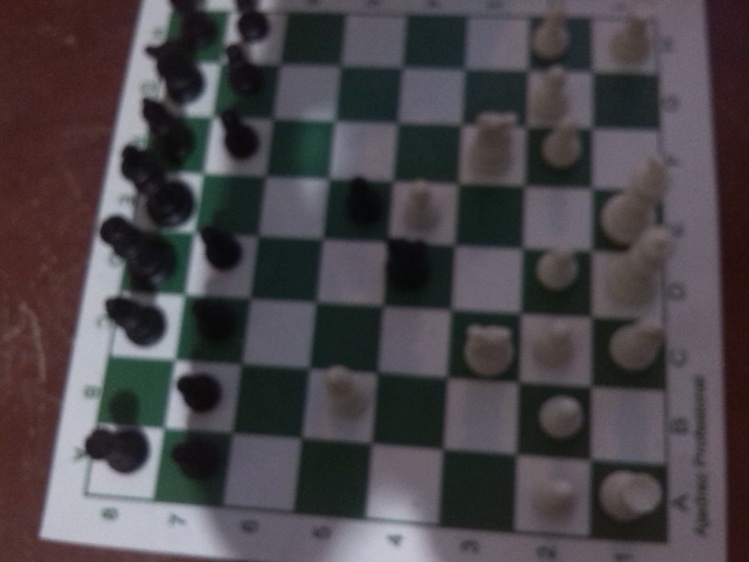 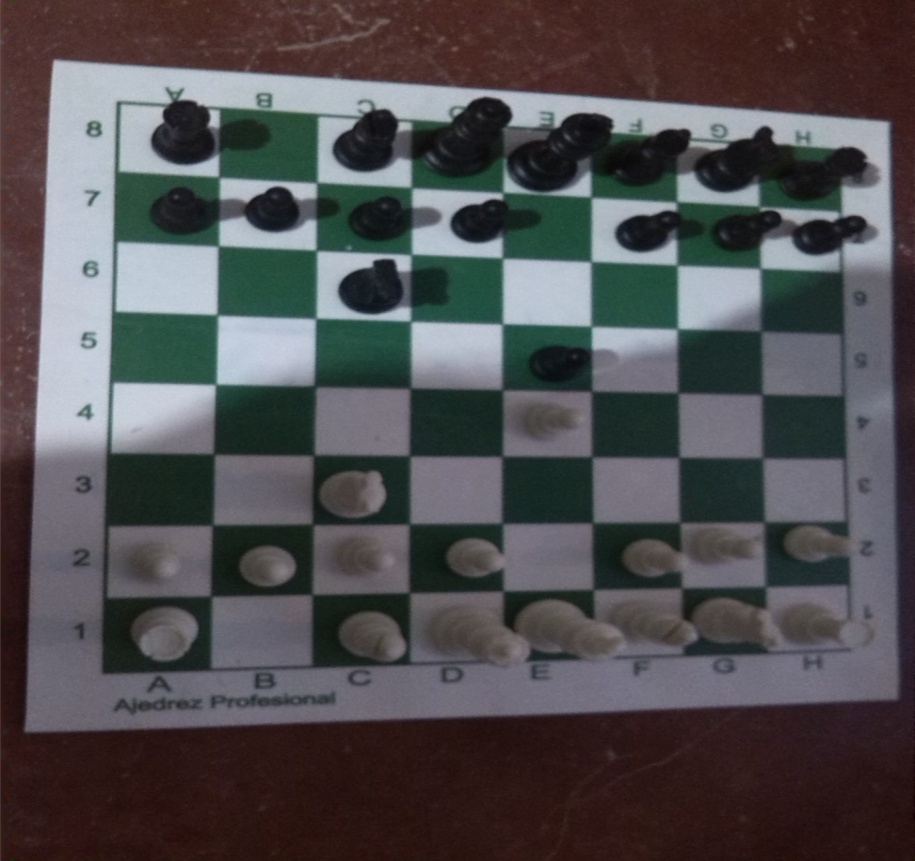 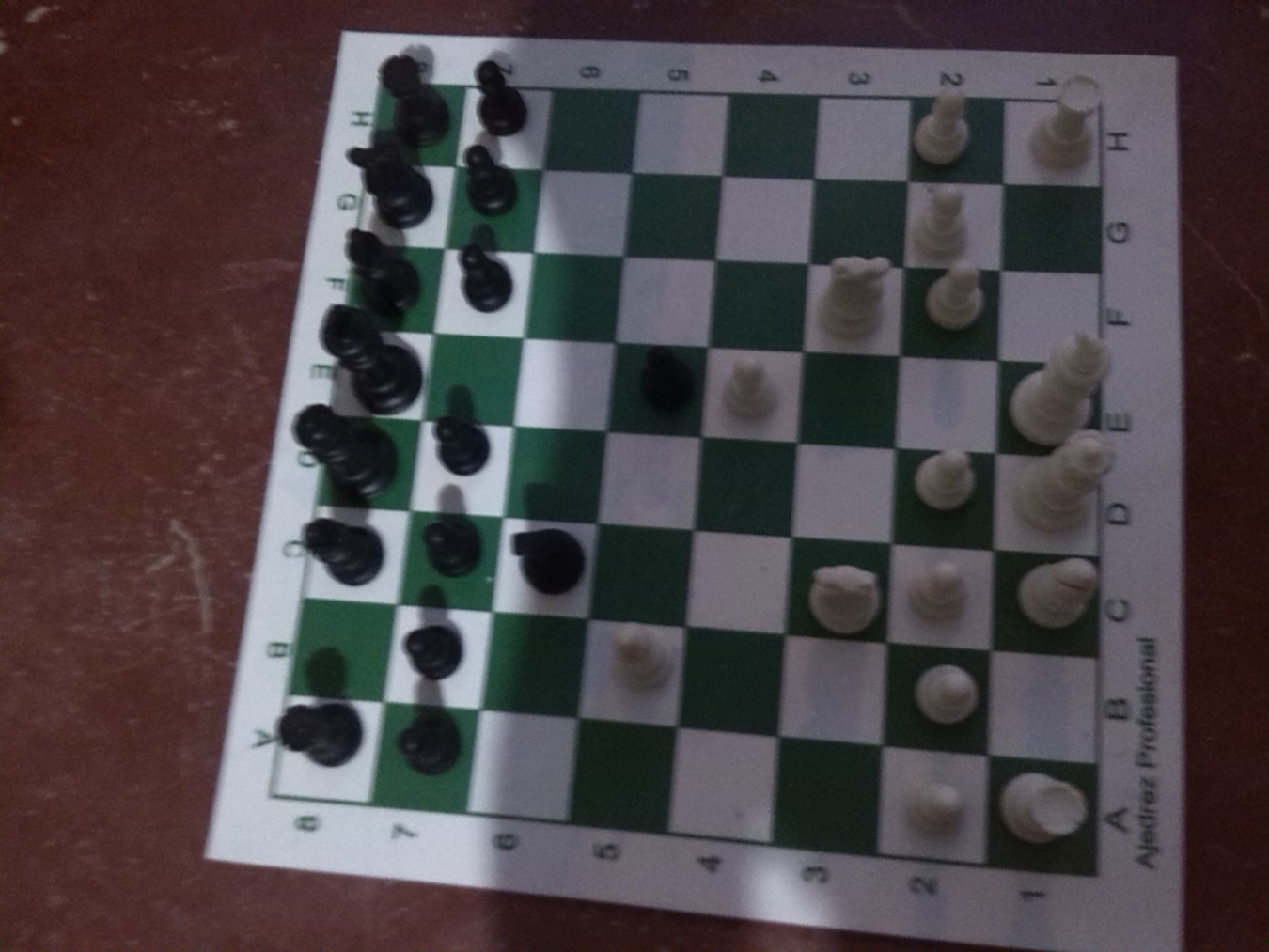 PREPARACIÓN PARA EL TORNEO SUPERATE INTRAMURALSe realiza la preparación para las competencias de supérate en el megacolegio y en el colegio antiguo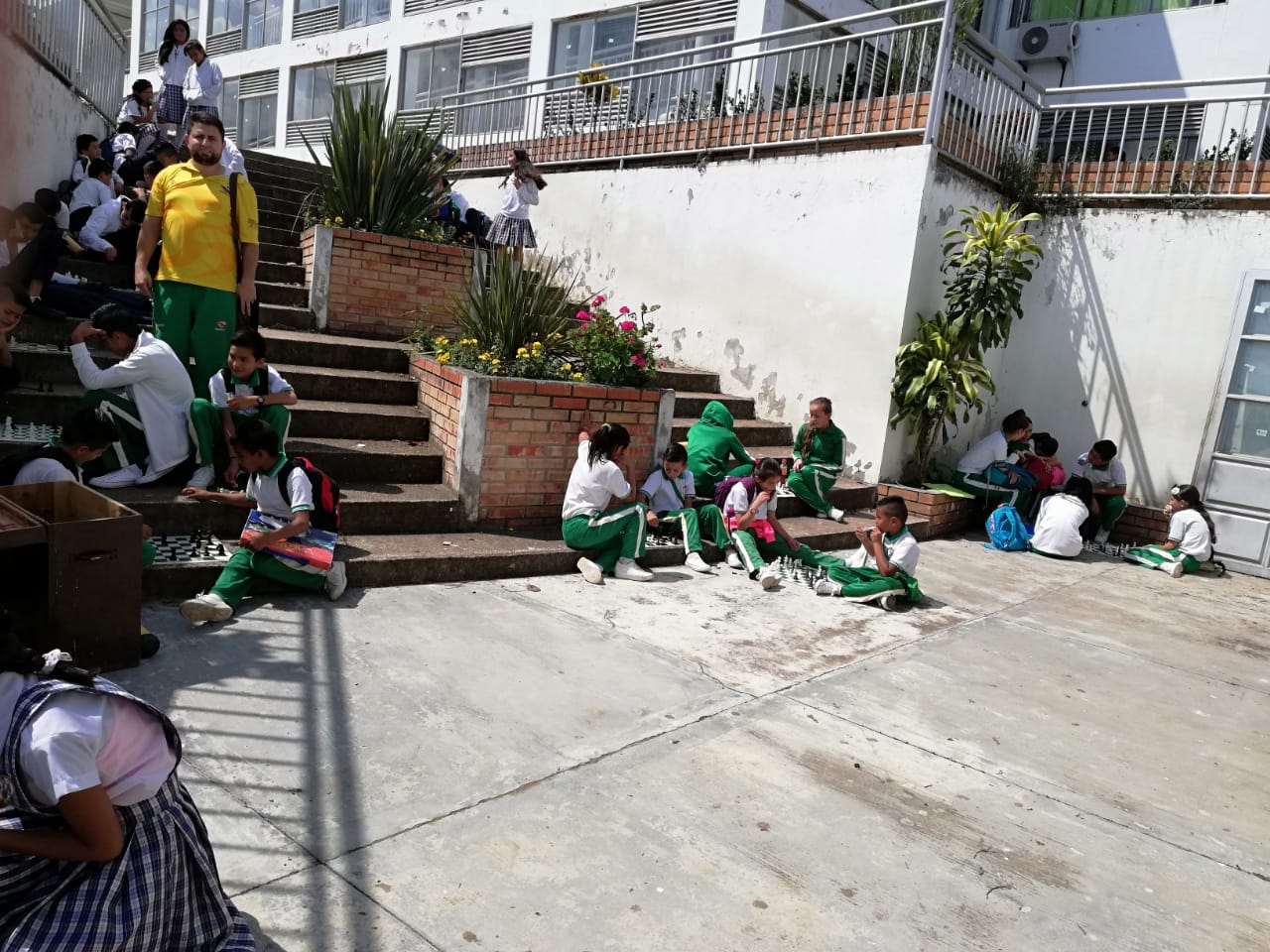 Se realizó un cine foro sobre La Reina de Katwe, sobre Phiona MutesiLimpieza y adecuación de implementos y del salón en el megacolegio para practicar ajedrez de manera agradable-Arreglando el salón B3 para practicar ajedrez de manera agradable-Socialización juegos supérate. Se promociona la inscripción en los juegos Supérate:Inscripciones abiertas para Supérate IntercolegiadosEscolares, a competir en más de 30 deportes3359  Este 1 de marzo se abrirán las inscripciones para las competencias deportivas del programa Supérate Intercolegiados de Coldeportes con el apoyo de Ecopetrol. El evento, para niños, niñas y jóvenes, más importante del país, reúne a deportistas entre los 7 y los 17 años, de las instituciones educativas de Colombia.Inscripciones abiertas para Supérate Intercolegiados[+] Ampliar ImagenPara esta octava edición las futuras promesas del deporte colombiano se podrán inscribir en 29 deportes convencionales y tres para-deportes. Quienes tienen entre 7 y 12 años de edad, podrán participar en los festivales escolares y los tres minideportes. ¿Cómo inscribirse? Solo hay que ingresar a la página web www.superateintercolegiados.gov.co para enterarse de los pasos para poder participar.¡No pierdas esta oportunidad!Este 2019 seguirá contando con la misma oferta deportiva de los años anteriores. Coldeportes espera beneficiar a más de 3 millones de deportistas estudiantiles de los 1.103 municipios de Colombia.La plataforma de inscripciones al programa Supérate Intercolegiados estarán abiertas hasta el 17 de abril para los deportes de conjunto, hasta el 10 de mayo para los individuales y el 31 de mayo para los minideportes y festivales escolares.Más de 9.800 instituciones educativas, públicas y privadas, están invitadas a participar en esta convocatoria única para aquellos que están empezando a enamorarse del deporte. No hay que olvidar que los resguardos indígenas, menores que se encuentren desescolarizados, Juntas de Acción Comunal y entidades que atienden a jóvenes en situación de discapacidad, también pueden inscribirse a este programa donde la inclusión es una de sus máximas. Busca tu deporte y tu categoría•Iniciación (niños entre los 7 y los 8 años de edad): festivales escolares•Preinfantil (niños entre 9 y 10 años de edad): ajedrez, atletismo, tenis de mesa, minifútbol sala, minibaloncesto y mini voleibol.•Infantil (niños entre 11 y 12 años de edad): ajedrez, atletismo, judo, tenis de mesa, gimnasia y natación.•Prejuvenil (niños entre 13 y 14 años de edad): ajedrez integrado, atletismo, para-atletismo, judo, natación, para-natación, tenis de mesa, baloncesto, balonmano, fútbol, fútbol sala y voleibol.•Juvenil (niños entre los 15 y los 17 años de edad): actividades subacuáticas, ajedrez integrado, atletismo, para-atletismo, boccia, boxeo, ciclismo (BMX, pista, ruta), esgrima, gimnasia, judo, karate, levantamiento de pesas, lucha, natación, para-natación, patinaje, taekwondo, tenis de campo, tenis de mesa, tejo, triatlón, baloncesto, balonmano, béisbol, fútbol, fútbol de salón, porrismo (de 11 a 17 años de edad), rugby, sóftbol y voleibol.Para el Gobierno Nacional el deporte complementa la educación de una manera excepcional en el objetivo de fomentar las buenas prácticas y el desarrollo óptimo e integral para niños y niñas del país, además de ser la principal plataforma de detección de talentos y reserva deportiva. Por lo anterior, el programa Supérate Intercolegiados seguirá siendo una prioridad para Coldeportes.SE HAN PUBLICADO TODAS LAS NOTICIAS Y ACTIVIDADES DEL CLUB EN EL GRUPO DE PROYECTO SOCIAL DE AJEDREZ DE whatsapp de Saladoblanco: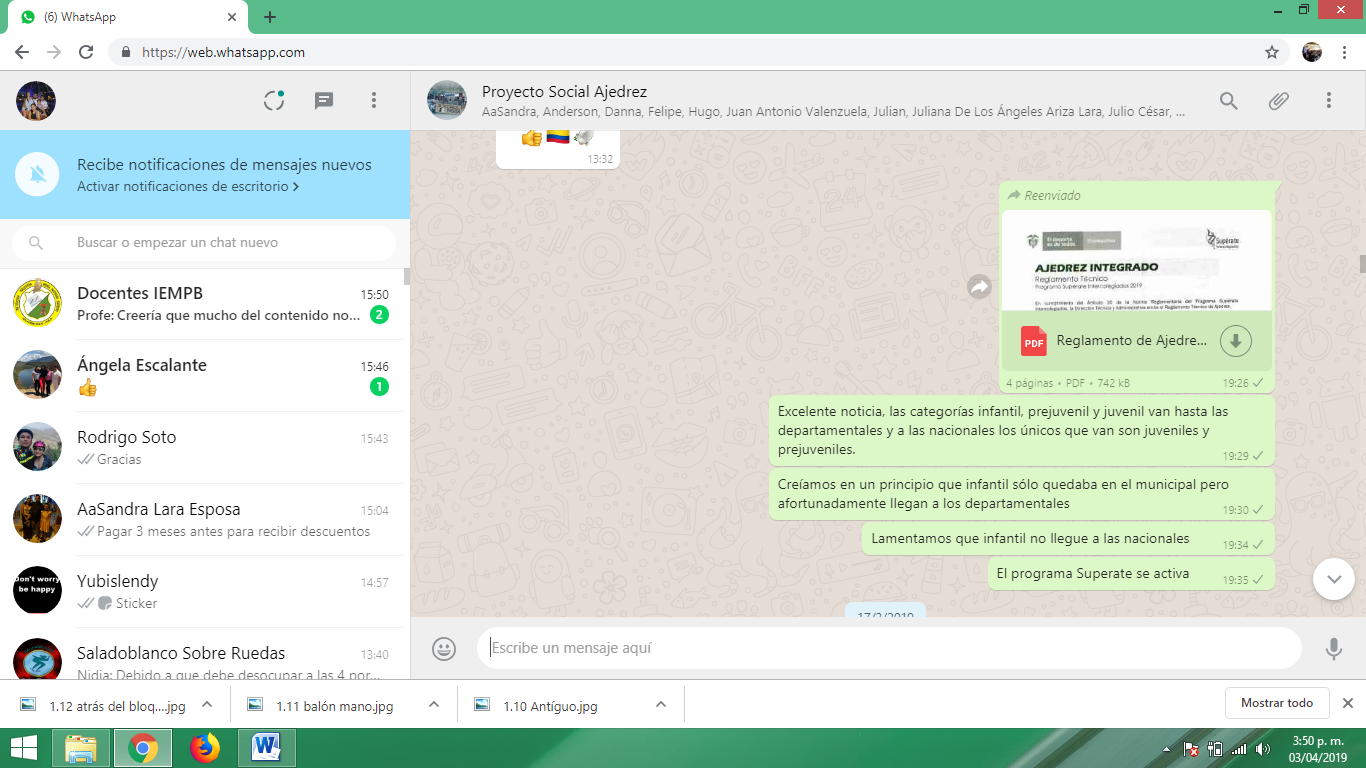 Se gestionó para que la empresa Cootransaladeña donara cinco relojes al club de Ajedrez de Saladoblanco Huila: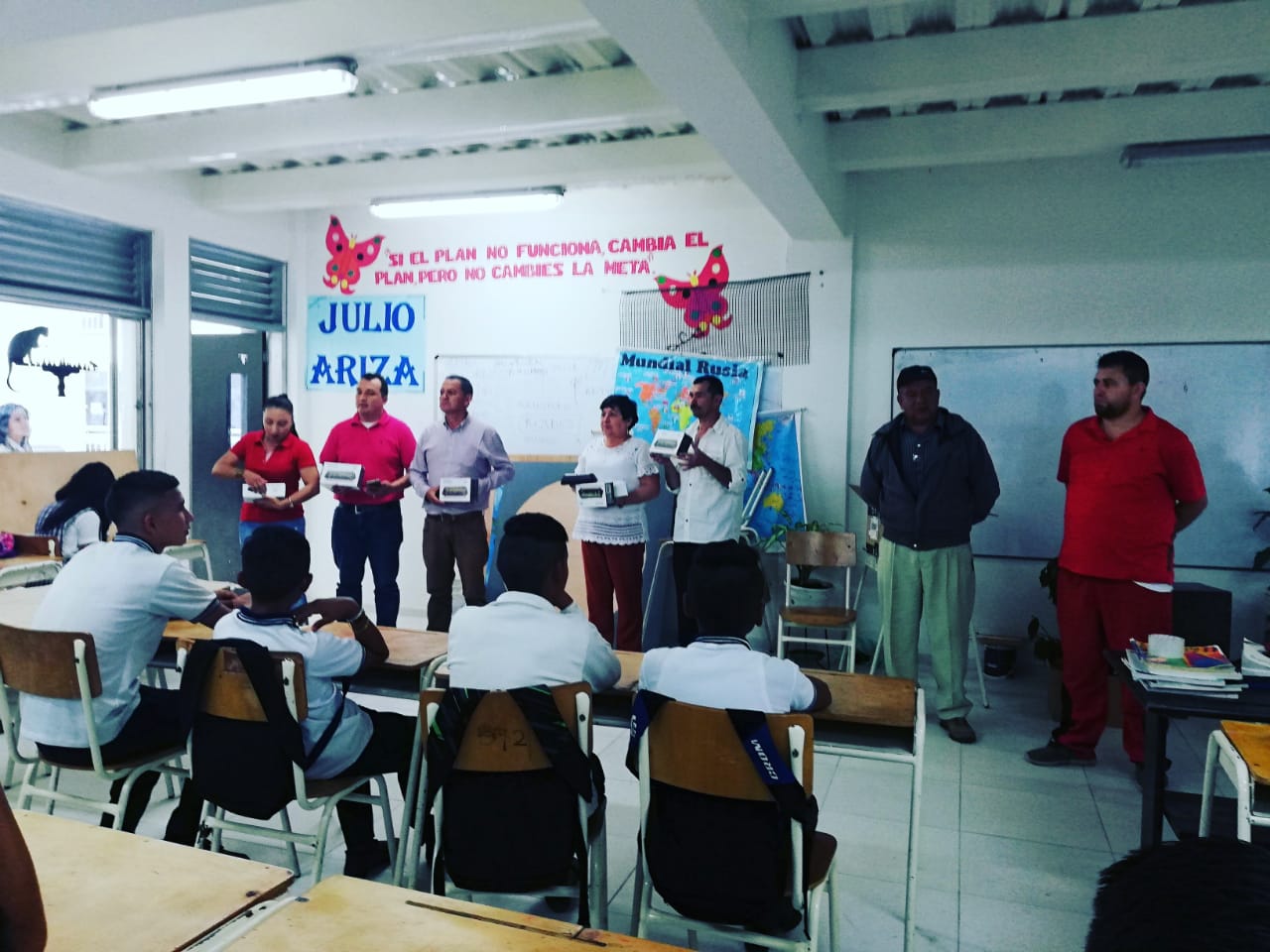 Se realiza la gestión para que la Liga de ajedrez del Huila reconozca al Club de Ajedrez de Saladoblanco Huila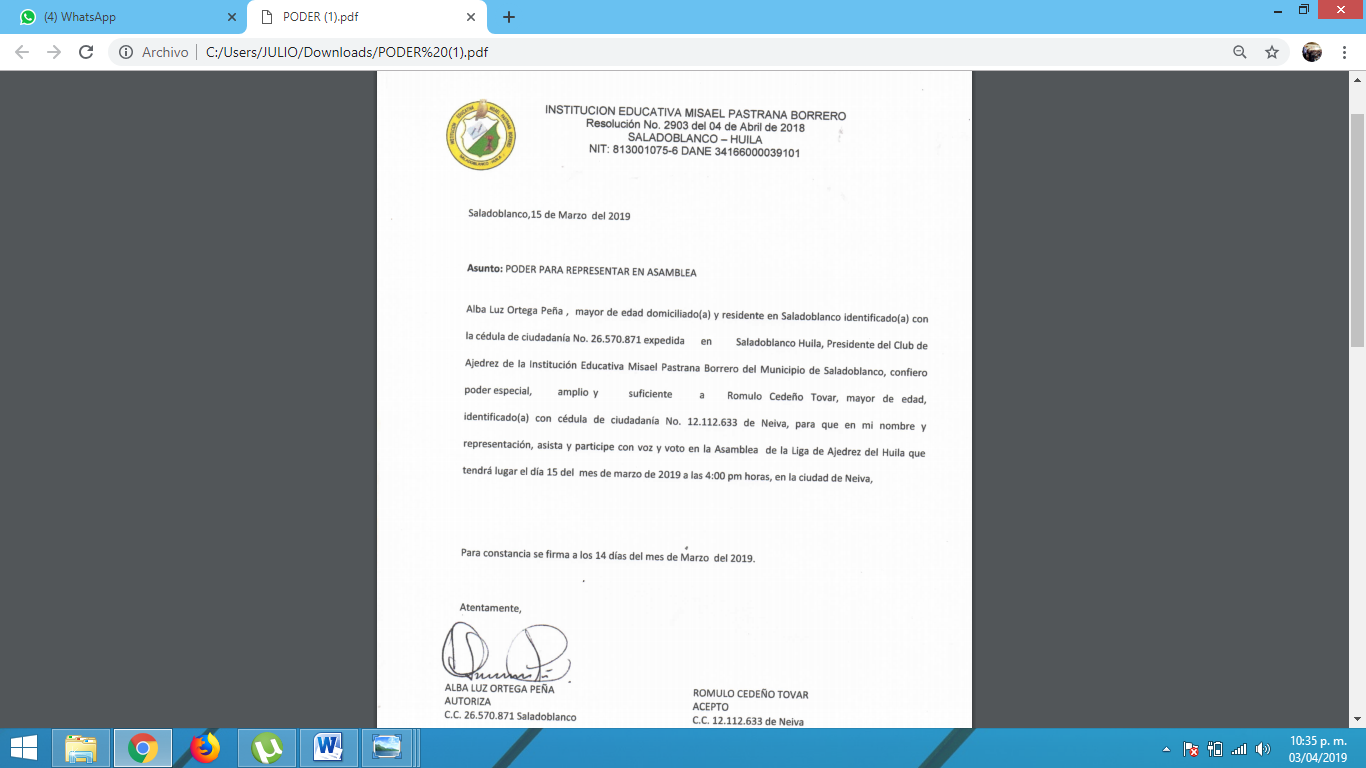 Se gestiona ante la Alcaldía municipal para que asignen recursos para la orden de pago que debe pagar por el año 2019 el club de Ajedrez de Saladoblanco Huila ante la Liga de ajedrez del Huila para formalizar el reconocimiento deportivo y poder participar en competencias del orden Departamental y Nacional 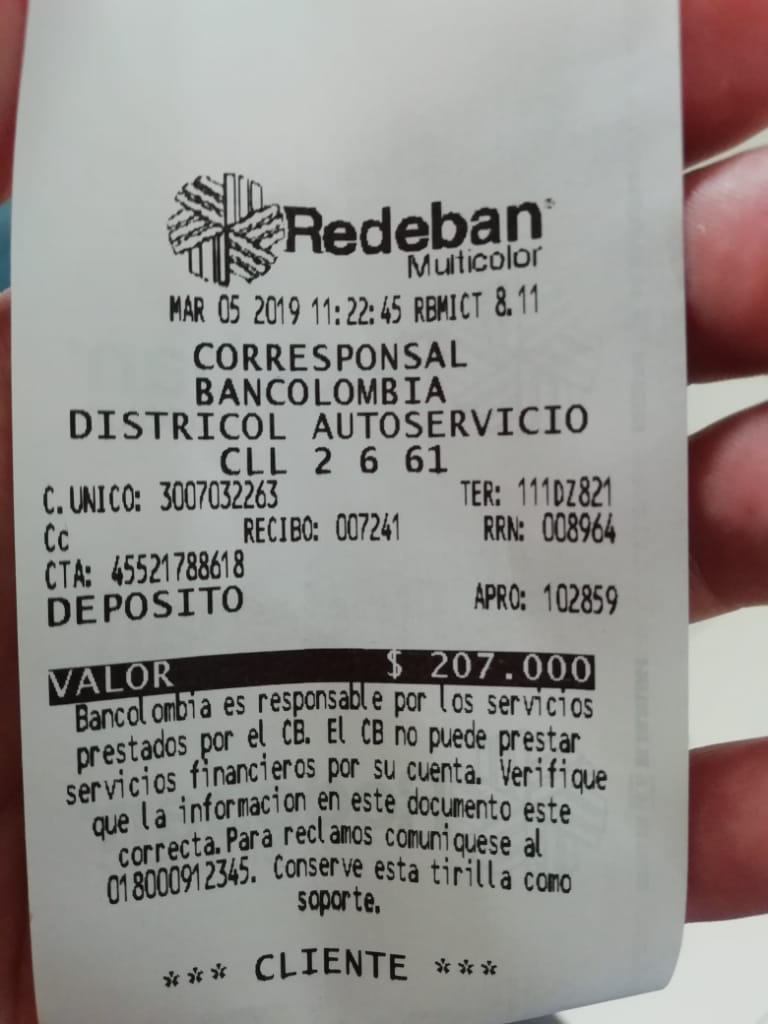 Se realiza un partido de balonmano para mantener en buen estado físico a los ajedrecistas e inculcar la actividad física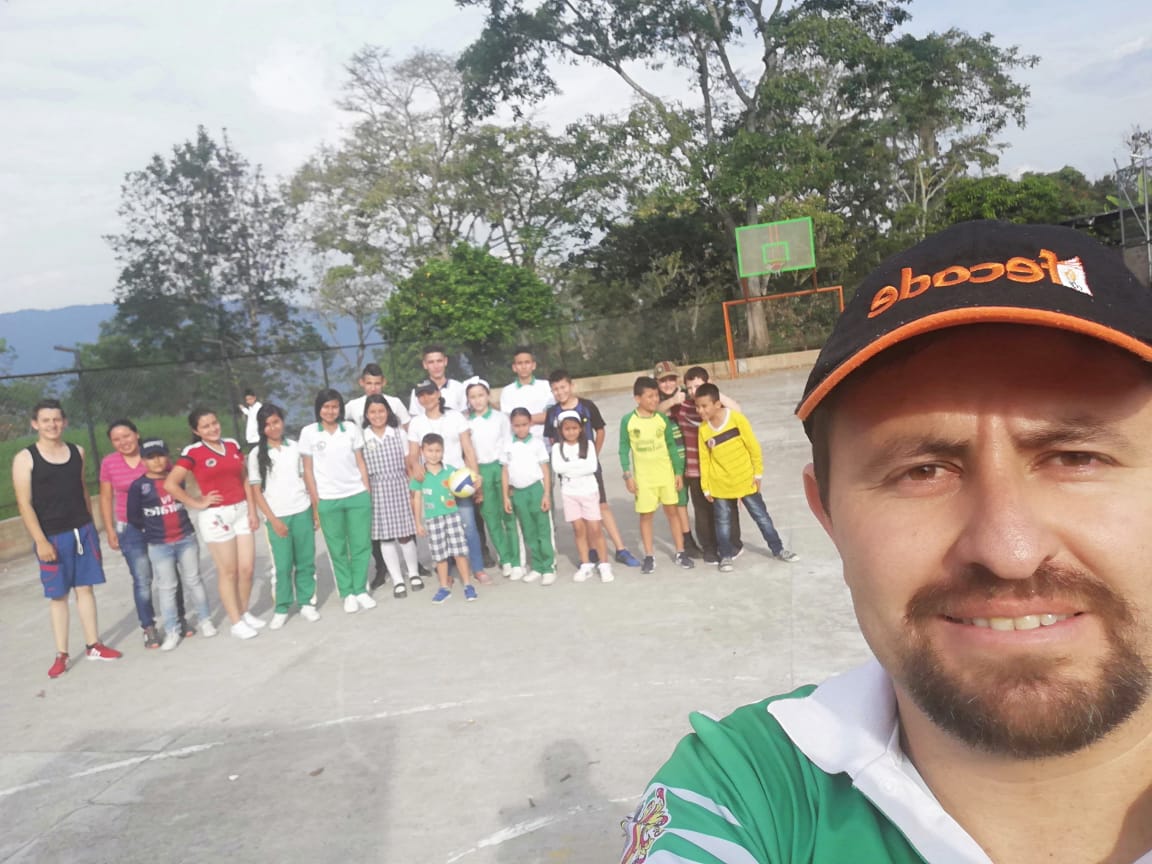 Se participa en el evento de inauguración de los juegos intramurales de nuestra institución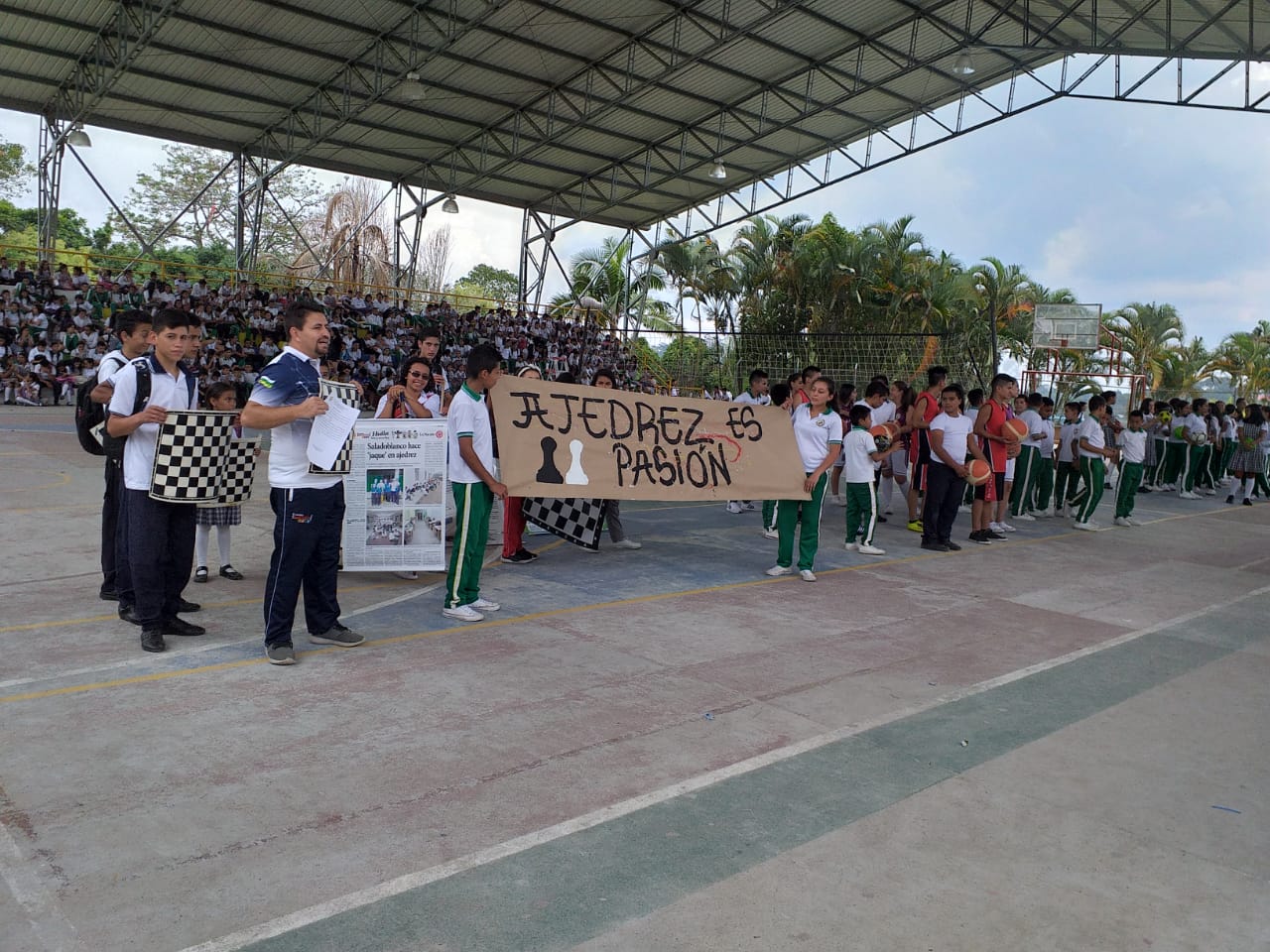 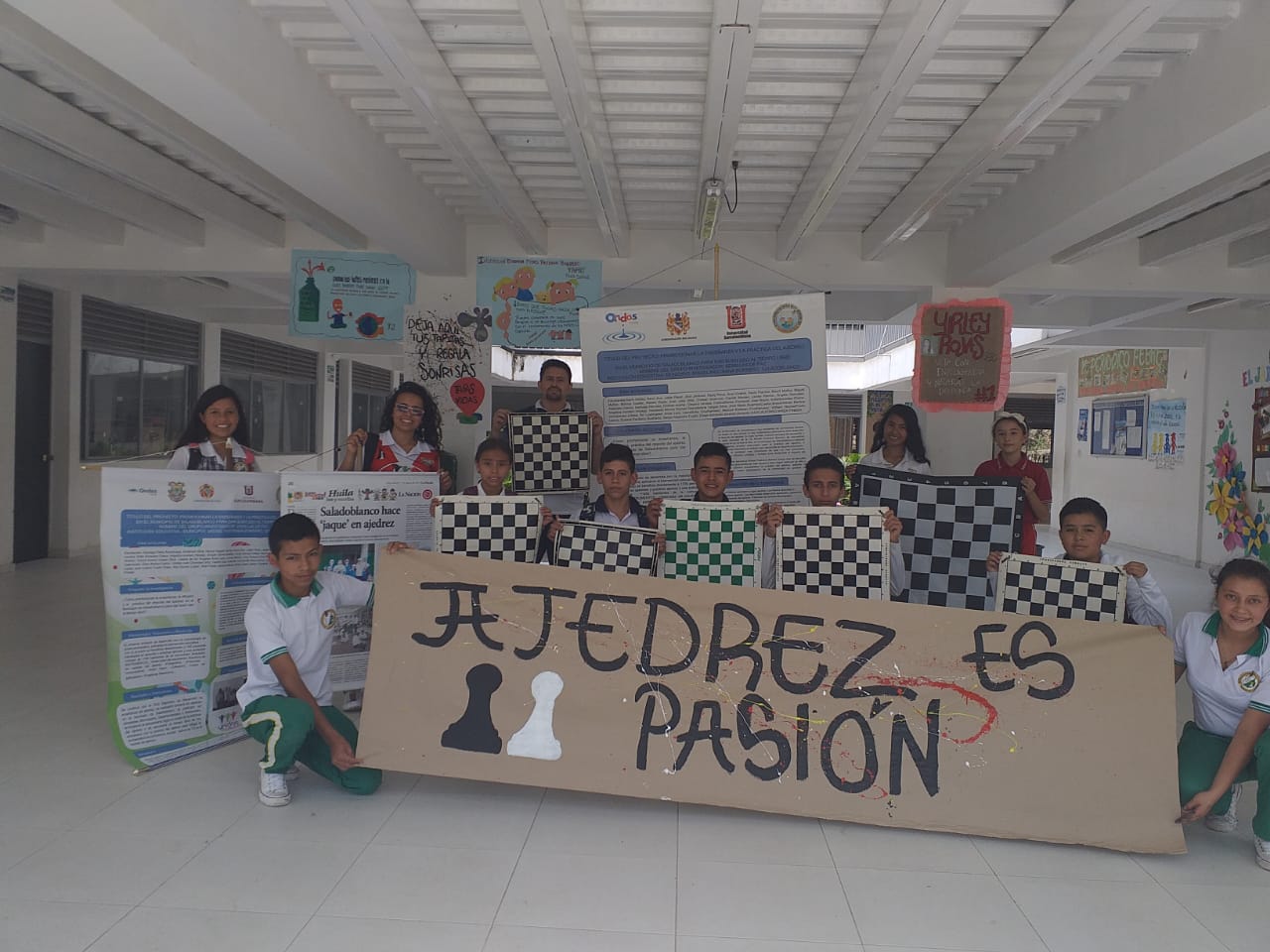 NOMBRES Y APELLIDOS DE LOS ESTUDIANTESDOCUMENTO DE IDENTIDADCURSOTELÉFONONUMERÓ DE HORAS DE SERVICIO HASTA LA FECHAAnyi Vaneza Romero Meneses10028071331002314360951642Farid Alejandro Garcia Rojas10042684111001313880211625Sofía González Claros10042691131003320884800620Jose Yarlinson Llanos Lopez 10042690611003321211766017Edwin Cerrano Cordoba 100442689341003316460001922Edier Ovidio Burbano Rojas 10042698541001322261591517Julian Camilo Rojas Rios 10042691561003314627119414Dayana Fernanda Levasa Muñoz10817281921003312552181915Hugo Vargas Bahos10042693891003313466744917Santiago Peña Artunduaga1004269337100331182746408PACTDR13359∞XABCDEFGHY
8r+-+k+-tr(
7zpp+q+pzpp'
6-vl-+-+-+&
5+-+p+-+-%
4Q+-+-+-+$
3vL-+-+-+-#
2P+-+-zPPzP"
1+-+R+RmK-!
xabcdefghy
+-IEn el siguiente diagrama (Lehmann - Blau, 1952) la dama negra está defendiendo al rey y al peón de d5, que corta una importante columna; la siguiente jugada pone de manifiesto la imposibilidad de estar en todo:1. Td5!!          Da42. Te1++.Gracias al poderoso alfil de a3.XABCDEFGHY
8r+-wq-trk+(
7zpl+p+pvlp'
6-zpn+psn-+&
5+-+-+-wQ-%
4-+P+-+-+$
3+P+-+-zP-#
2PvL-+PzPLzP"
1tRN+R+-mK-!
xabcdefghy
+-IIUna situación semejante se produce en el siguiente diagrama, pues el caballo de f6, junto con la gran diagonal, y el peón de d7 dependen de la dama negra. Como la torre de d1 no interviene directamente en el ataque al rey, es posible sacrificarla, cosa que resulta decisiva1. Td7!           Dd72. Af6Y mate a la siguiente.O si 1. ..., Cd7; 2. Dg7++.XABCDEFGHY
8-trl+-snk+(
7zp-tr-wqpzpp'
6-+-+p+-+&
5+-zP-+-+-%
4-+-+L+N+$
3zP-+-+-wQ-#
2-+-+-zPPzP"
1tR-+-tR-mK-!
xabcdefghy
+-IIITambién en la escuela rusa de ajedrez, durante la partida (Botwinnik - Sarov, URSS, 1928) la dama negra tiene que estar atenta a la defensa del rey y de la torre de c7. Las blancas jugaron:1. Cf6+          Rh82. Ce8           De83. Dc7           Tb24. Ta-d1.Con clara ventaja.